ST JOSEPH’S COLLEGE (AUTONOMOUS), BANGALORE - 27M.A. ECONOMICS-II SEMESTERSEMESTER EXAMINATION- APRIL-2019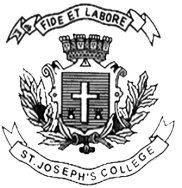 EC 8118: STATISTICAL METHODS FOR ECONOMISTSDuration: 2.5 Hours							                 Max Marks: 70			This question paper has 2 printed pages and 3 partsPART A:     Answer any FIVE of the following questions                        	     2x5=10What is geometric mean? What are its uses? Explain the difference between covariance & correlation. If two coins are tossed simultaneously, compute the probability of i) one tail ii) at least one head. What is an unbiased estimator? Explain Bernoulli distribution with usual notations. Briefly discuss Karl Pearson’s Co efficient of Correlation and mention any two properties. Define ANOVA & mention its applications.PART B:     Answer any THREE of the following questions              	           10x3=30Following data is obtained from a class of students about their weight in pounds. 		Calculate Mean, Median, Mode & co-efficient of variation.In Bengaluru, 20% of a random sample of 900 people was smokers & in Mumbai 15% of a random sample of 1600 people were smokers. Can we conclude at 1% significance level that people in Bengaluru are more addicted to smoking than people in Mumbai. (Z0.005 =2.58, Z0.01=2.33)Discuss the various probabilistic & non probabilistic sampling methods. A) What is a chi square distribution? State its features and uses.  (4)	      B) Explain the types of errors involved in testing of hypothesis (2)                   		C) The data on sale of books in a store per day is given below		(4)Test whether the average sale of books is more than 60 per day at 5% level of significance (t0.005=1.729) 12. The random variable X takes the values of 0, 1 & 4 according to the following probability distribution a) Determine the constant k.b) Find E(X), expected value of Xc) Find Var(X), variance of XPART C:     Answer any TWO of the following questions                     	               15x2=3013. The marks obtained by 10 students in a class in two subjects English & Maths is given  below. 0 Calculate Spearman’s Rank correlation, Karl Pearson’s Co efficient and concurrent   deviation.14.  A) State & prove Baye’s Theorem 						          (10)	 B) A quality control inspector, is checking a sample of light bulbs for defects. The    following table summarizes her findings.  							(5)If one of these light bulbs is selected at random, find the probability that the light bulb is i) Good given it is 100 watts                                (ii) Defective given it is 50 watts (iii) 100 watts given it is good                            (iv) 50 watts given it is defective15. Suppose the National Transportation Safety Board (NTSB) wants to examine the safety of compact cars, midsize cars, and full-size cars. It collects a sample of three for each of the treatments (cars types). Using the hypothetical data provided below, test whether the mean pressure applied to the driver’s head during a crash test is equal for each types of car. Use α = 5%. (F2,6= 5.14)C.I140-150150-160160-170170-180180-190190-200200-210210-220F2123028241883927171995958795953146392473645950X014P(x)0.2kKEnglish56754571626458807680Maths66704060655659776763WattageGoodDefectiveTotal2080159550100510510012010130TOTAL30030330Compact carsMidsize carsFull size cars643469484655427456702525402